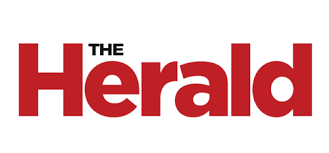 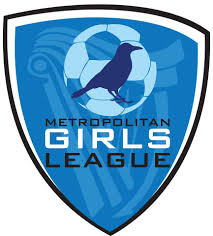 Club _____________________ 	Age Group _________	Sub Section _______Hon Secretary____________________________________________________Name in Full _____________________________________________________Present Address __________________________________________________________________________________________________________________________________________________________________________________Present School or Last Attended_____________________________________Players Date of Birth ___  /____  / ____  Photo ID Number _______________Players Signature _________________________________________________Players Parent / Guardian’s Signature________________________________..................................................................................................................................................................Recieved the registration form from ____________________________________________________Containing the name ________________________________________________________________